УТВЕРЖДАЮДекан ФОИГ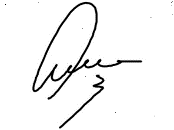                    В.В. Янч«2» декабря 2022 г.РАСПИСАНИЕ ЗАНЯТИЙПОДГОТОВИТЕЛЬНОГО ОТДЕЛЕНИЯ ФАКУЛЬТЕТА ОБУЧЕНИЯ ИНОСТРАННЫХ ГРАЖДАН НА I СЕМЕСТР 2022 – 2023 УЧЕБНОГО ГОДАс 05.12.22 по 10.12.22ГРУППА 2ПРОФИЛЬ: культура и искусствоСпециалист ФОИГ							Е.В. Соротокина№ времяПонедельник514.40-16.05Русский язык как иностранныйДоцент Гладкова А.А. (проспект Московский 33, аудитория 509а)Понедельник616.35-18.00Русский язык как иностранныйДоцент Гладкова А.А. (проспект Московский 33, аудитория 509а)Вторник514.40-16.05Русский язык как иностранныйДоцент Гладкова А.А. (проспект Московский 33, аудитория 509а)Вторник616.35-18.00Русский язык как иностранныйДоцент Гладкова А.А. (проспект Московский 33, аудитория 509а)Среда515.05-16.25Русский язык как иностранныйДоцент Кунтыш М.Ф. (проспект Московский 33, аудитория 509а)Среда616.40-18.00Русский язык как иностранныйДоцент Кунтыш М.Ф. (проспект Московский 33, аудитория 509а)Четверг616.40-18.00Русский язык как иностранныйДоцент Кунтыш М.Ф. (проспект Московский 33, аудитория 509а)Четверг718.10-19.35Русский язык как иностранныйДоцент Кунтыш М.Ф. (проспект Московский 33, аудитория 509а)Пятница515.05-16.25Русский язык как иностранныйДоцент Кунтыш М.Ф. (проспект Московский 33, аудитория 509а)Пятница616.40-18.00Русский язык как иностранныйДоцент Кунтыш М.Ф. (проспект Московский 33, аудитория 509а)Суббота29.35-11.00Русский язык как иностранныйДоцент Гладкова А.А. (проспект Московский 33, аудитория 509а)Суббота311.30-12.55Русский язык как иностранныйДоцент Гладкова А.А. (проспект Московский 33, аудитория 509а)